In Art we are learning: Know how to show how people feel in paintings and drawings. - Describe what can be seen and give an opinion about the work of an artistAsk questions about a piece of artCURRICULUM OVERVIEWKey Stage 1 – Year 1  Autumn 1...be amazed...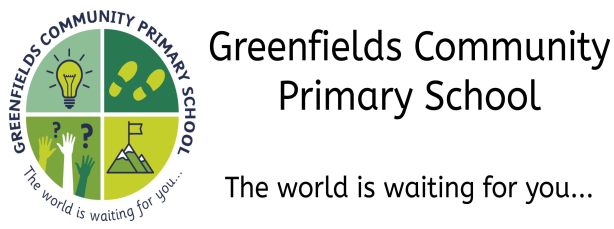 In Design Technology we are learning to: Use own ideas to design something and describe how their own idea worksExplain to someone else how they want to make their product and make a simple plan before making.Use own ideas to make something.Choose appropriate resources and toolsMake their own model strongerCURRICULUM OVERVIEWKey Stage 1 – Year 1  Autumn 1...be amazed...In History we are learning:About George Stephenson/Robert StephensonThe name of a famous person, or a famous place, close to where they liveWhat a number of older objects were used forIn Design Technology we are learning to: Use own ideas to design something and describe how their own idea worksExplain to someone else how they want to make their product and make a simple plan before making.Use own ideas to make something.Choose appropriate resources and toolsMake their own model strongerIn PSHE we are learning to: To recognise what they like and dislike, what is fair and unfair, and what is right and wrongIn History we are learning:About George Stephenson/Robert StephensonThe name of a famous person, or a famous place, close to where they liveWhat a number of older objects were used forIn Design Technology we are learning to: Use own ideas to design something and describe how their own idea worksExplain to someone else how they want to make their product and make a simple plan before making.Use own ideas to make something.Choose appropriate resources and toolsMake their own model strongerIn PSHE we are learning to: To recognise what they like and dislike, what is fair and unfair, and what is right and wrongIn Science we are learning to:Observe changes across the four seasonsObserve and describe weather associated with the four seasons and how day length variesIn Design Technology we are learning to: Use own ideas to design something and describe how their own idea worksExplain to someone else how they want to make their product and make a simple plan before making.Use own ideas to make something.Choose appropriate resources and toolsMake their own model strongerIn P.E. we are learning to: Make our body curled, tense, stretched and relaxedControl body when travelling and balancingCopy sequences and repeat them - Roll, curl, travel and balance in different waysIn Science we are learning to:Observe changes across the four seasonsObserve and describe weather associated with the four seasons and how day length variesIn Modern Foreign Languages we are learning: How to say ‘Hello’ and ‘Goodbye’ in FrenchIn P.E. we are learning to: Make our body curled, tense, stretched and relaxedControl body when travelling and balancingCopy sequences and repeat them - Roll, curl, travel and balance in different waysIn Science we are learning to:Observe changes across the four seasonsObserve and describe weather associated with the four seasons and how day length variesIn Geography we are learning to: Know which is the hottest and coldest season in the UK Know and recognise main weather symbolsIn P.E. we are learning to: Make our body curled, tense, stretched and relaxedControl body when travelling and balancingCopy sequences and repeat them - Roll, curl, travel and balance in different waysIn Music we are learning to:Use instruments to perform and choose sounds to represent different thingsFollow instructions about when to play and singIn Geography we are learning to: Know which is the hottest and coldest season in the UK Know and recognise main weather symbolsIn Computing we are learning to: Create a series of instructions and plan a journey for a programmable toyIn Music we are learning to:Use instruments to perform and choose sounds to represent different thingsFollow instructions about when to play and singIn Religious Education we are learning: Explore what it means to believe.Discuss the beliefs of Christianity.  Ask questions about a religious story.In the Outdoors we are learning: To make an assault course and give directionsTo look for signs of Autumn, collect natural materials and make a seasons collage.To make wind and rain gaugesMake and test water wheelsIn Music we are learning to:Use instruments to perform and choose sounds to represent different thingsFollow instructions about when to play and singIn Religious Education we are learning: Explore what it means to believe.Discuss the beliefs of Christianity.  Ask questions about a religious story.In the Outdoors we are learning: To make an assault course and give directionsTo look for signs of Autumn, collect natural materials and make a seasons collage.To make wind and rain gaugesMake and test water wheelsOur visits and experiences: A trip to the Rising Sun Country Park  A sponsored walk around the local area